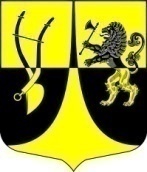 Совет депутатов                                     муниципального образования«Пустомержское сельское поселение» Кингисеппского муниципального районаЛенинградской области(четвертый  созыв)                                                      РЕШЕНИЕ      от   12.09.2019 года  №  2О регистрации депутатской фракциив Совете депутатов МО «Пустомержское сельское поселение»На основании статьи 35.1. Федерального закона от 06.10.2003 года   №131-ФЗ "Об общих принципах организации местного самоуправления в Российской Федерации", Совет депутатов МО «Пустомержское сельское поселение»,Р Е Ш И Л :Зарегистрировать депутатскую фракцию Всероссийской политической партии «Единая Россия» в Совете депутатов МО «Пустомержское сельское поселение».Настоящее решение подлежит официальному опубликованию в средствах массовой информации. Глава МО "Пустомержское сельское поселение"                                Д.А.Барсуков      